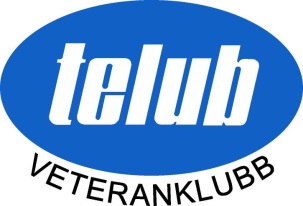 Styrelsemöte 2015-6				Tid: 2015-09-07Plats: Futurum, Växjö
Närvarande:
Sture Andersson
Stellan EkbergLars Ilstam
Kenneth Kimming 
Lennart Larsson
Werner TörnblomFrånvarande:
Carsten Nilsson §1. Ordf. Lennart Larsson hälsade de närvarande välkomna och öppnade mötet.
§2. Föreslagen dagordning fastställdes.§3. Föregående mötes protokoll godkändes. §4. Kassören rapporterade att föreningens ekonomiska ställning ser ut som följer:

Kassa: 	653:-					
Bank:	31 697:-				
Plusgiro	24 495:-	Kassören meddelade att klubben för närvarande har 163 medlemmar.	§5. Sture Andersson har gått igenom befintligt underlag för den s.k. ”Telub-krönikan” och arbetat fram ett förslag till upplägg. Men han har också framfört att, innan diskussionerna blir för detaljerade, noga fundera igenom om krönikan överhuvudtaget bör produceras. Motiven för denna tvekan är det totala ointresse som visats från SAABs sida samt det faktum att den sannolika intressentskaran är så begränsad. Styrelsen diskuterade frågan och beslutade att, innan beslut fattas, bjuda in BeO Nygren, Lars Larsson och ev. Bror Gustavsson för att få del av deras synpunkter. Ordf. bjuder in de berörda.§6. SAABs representant i ortsrådet har framfört (se protokoll 2015-5) ett önskemål/krav på att endast den som vid sin pensionering är anställd i SAAB eller Combitech fortsättningsvis ska ha rätt att bli medlem i veteranklubben. Styrelsen diskuterade detta vid föregående möte och uttalade stor tveksamhet. Ordf. fick uppdraget att kontakta ortsrådet och framföra styrelsens önskan om att få tydliga motiv bakom önskemålet. Så har skett, varefter SAAB i brev meddelat att förslaget återtas.Hej Lennart!Hoppas allt är bra med dig!Vi har diskuterat detta på det senaste ortsrådsmötet och kommit fram till att ni kan låta era stadgar gällande nya medlemmar vara oförändrade.Ha en bra dag!HälsningarCissi§7. Styrelsen beslöt att lägga fram följande förslag till program för hösten 
Upptaktsmöte inför hösten – tisdagen den 7 september 10.00. Förutom diskussion och beslut om höstens program kommer Kenneth Kimming då att berätta under rubriken ”Ögonvittnesskildring från Västbanken”.Medlemsmöte den 28 september – besök på Sandvik 3, det nya värmekraftverket. Medlemsmöte den 20 oktober – ämnet ska vara ”Växjös framtidsplaner” och behandla kommunens planerade utveckling. Kenneth Kimming har engagerat kommunens näringslivschef Tomas Karlsson.Den 13 november – möjlighet att bevista Linneteaterns uppsättning av ”Rivierans guldgossar” klockan 19.30 på Konserthuset i Växjö. Medlemsmöte den 23 november – Roland Isacssons alltid uppskattade musikgissning. Den 15 december – traditionellt julbord föregånget av företagsinformation.Anmärkning
Medlemsmötet direkt efter styrelsens möte fastställde styrelsens förslag.§8. Styrelsen beslutade att det arvode som skulle tillfalla Kenneth Kimming, 1000 kronor, enligt Kenneths önskemål i stället ska ges som gåva till Ekumeniska följeslagarprogrammet.

§9. Nästa styrelsemöte hålls i anslutning till besöket på Sandviksverket den 21 september. Ordf. återkommer med besked om tid och plats.§10. Mötesordf. tackade för visat intresse och avslutade mötet.Vid tangentbordet			Justeras

……………………………………		………………………………………Sture Andersson			Lennart Larsson